ORAR   ZI   S9 (7-11.11.2016)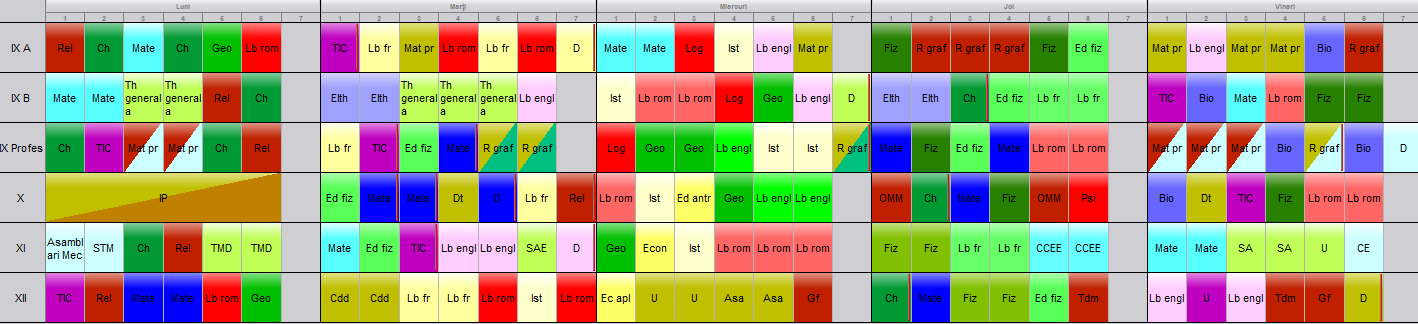 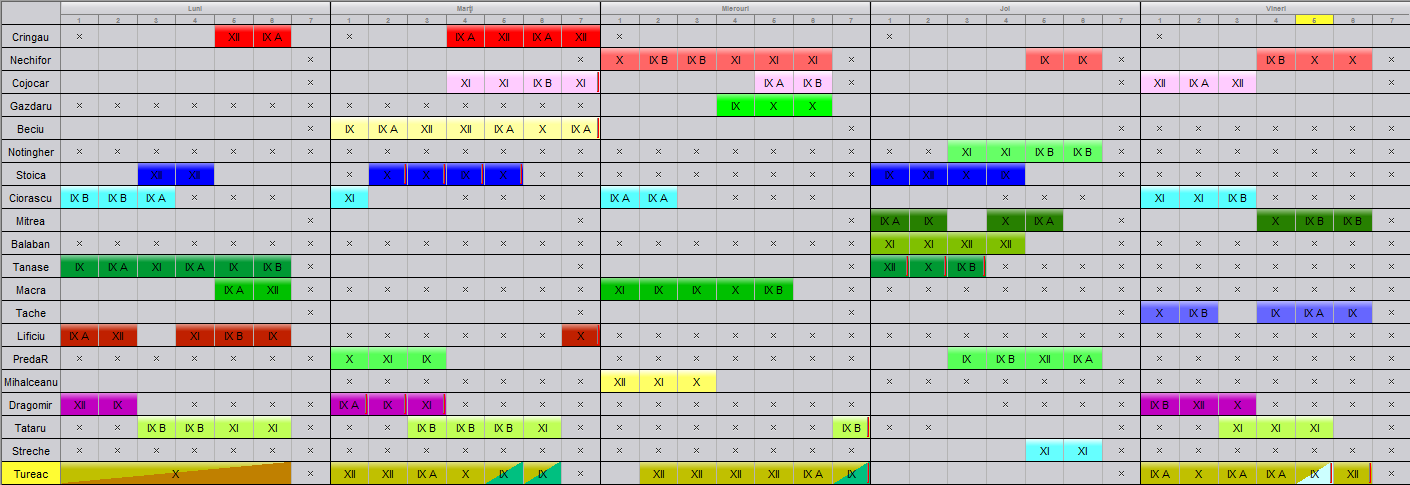 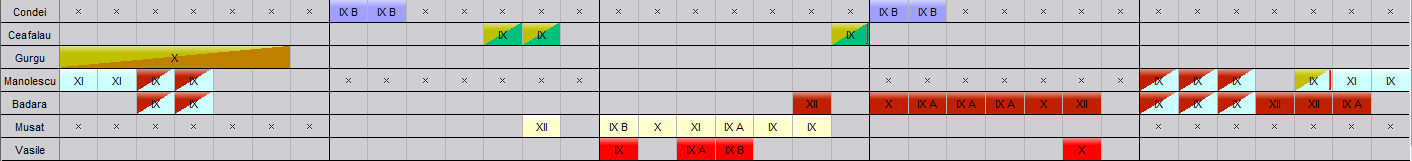 ORAR   SERAL   S9 (7-11.11.2016)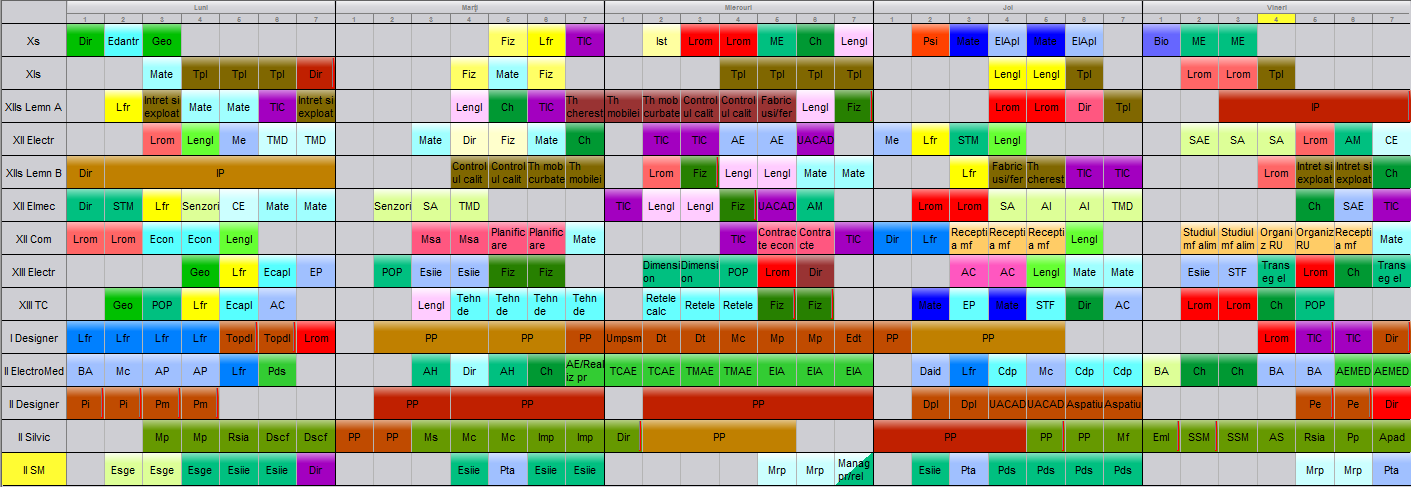 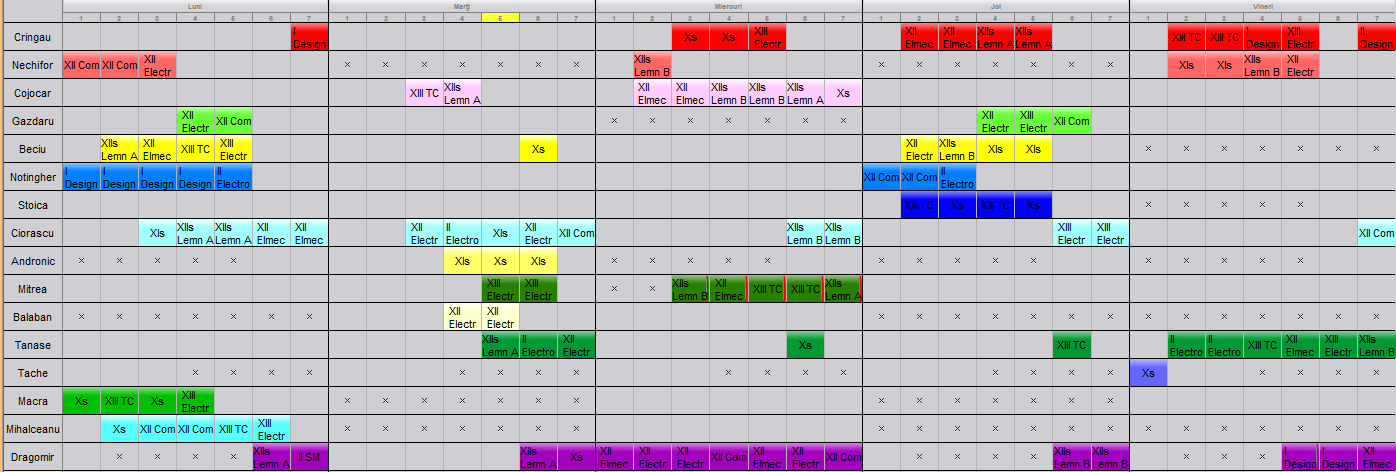 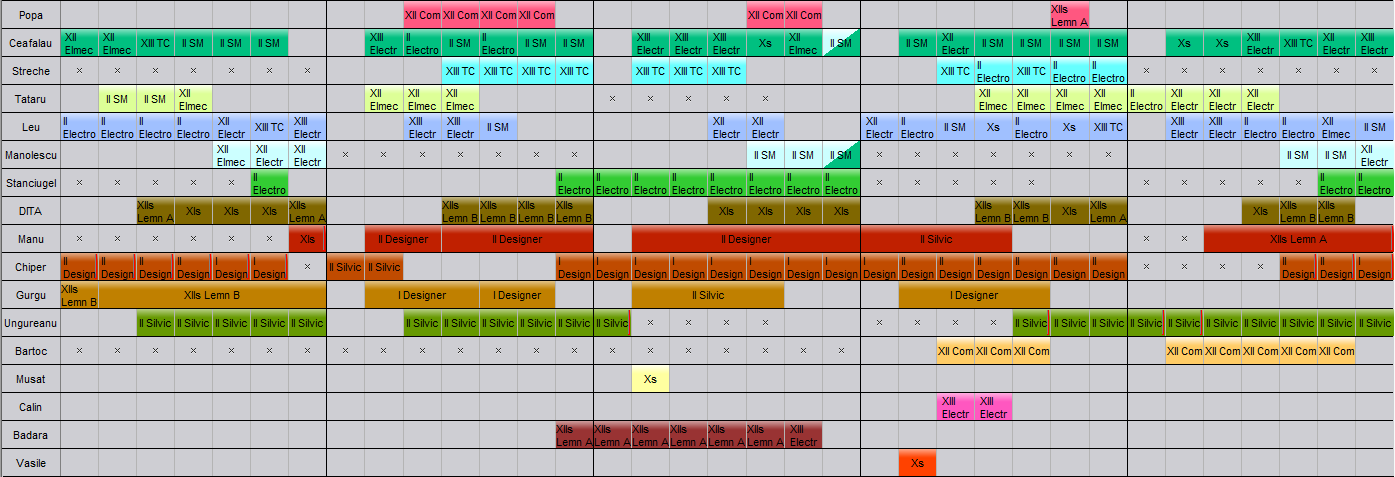 